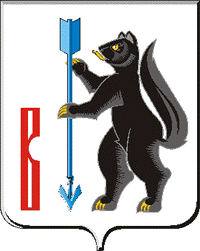 АДМИНИСТРАЦИЯГОРОДСКОГО ОКРУГА ВЕРХОТУРСКИЙП О С Т А Н О В Л Е Н И Еот 12.04.2017г. № 253г. ВерхотурьеО внесении изменений в Административный регламент предоставления муниципальной услуги «Выдача специального разрешения на движение по автомобильным дорогам местного значения городского округа Верхотурский Свердловской области транспортного средства, осуществляющего перевозки тяжеловесных и (или) крупногабаритных грузов», утвержденный постановлением Администрации городского округа Верхотурский от 18.11.2013 № 1014На основании протеста прокурора Верхотурского района от 22.03.2017 № 1-91в-17, В соответствии с Федеральным законом от 06 октября 2003 года № 131-ФЗ «Об общих принципах организации местного самоуправления в Российской Федерации», Федеральным законом 27 июля 2010 года № 210-ФЗ «Об организации предоставления государственных и муниципальных услуг», постановлением Администрации городского округа Верхотурский от 13.11.2012 № 1327 «О разработке и утверждении административных регламентов предоставления муниципальных функций и административных регламентов предоставления муниципальных услуг», руководствуясь статьей 26 Устава городского округа Верхотурский,ПОСТАНОВЛЯЮ:	1.В Административный регламент предоставления муниципальной услуги «Выдача специального разрешения на движение по автомобильным дорогам местного значения городского округа Верхотурский Свердловской области транспортного средства, осуществляющего перевозки тяжеловесных и (или) крупногабаритных грузов», утвержденный постановлением Администрации городского округа Верхотурский от 18.11.2013 № 1014, внести следующие изменения:	подпункт 7 пункта 13 раздела II административного регламента изложить в новой редакции:	«отделом по делам ГО и ЧС по направленной заявке получен отказ в согласовании маршрута в случае прохождения части маршрута по частной дороге;».	2.Отделу по делам ГО и ЧС Администрации городского округа Верхотурский (Терехов С.И.) внести сведения об изменениях в Реестр государственных услуг.	3.Опубликовать настоящее постановление в информационном бюллетене «Верхотурская неделя» и разместить на официальном сайте городского округа Верхотурский.	4.Контроль исполнения настоящего постановления возложить на первого заместителя главы Администрации городского округа Верхотурский Миронова С.П.Глава Администрациигородского округа Верхотурский 						   В.В. Сизиков 